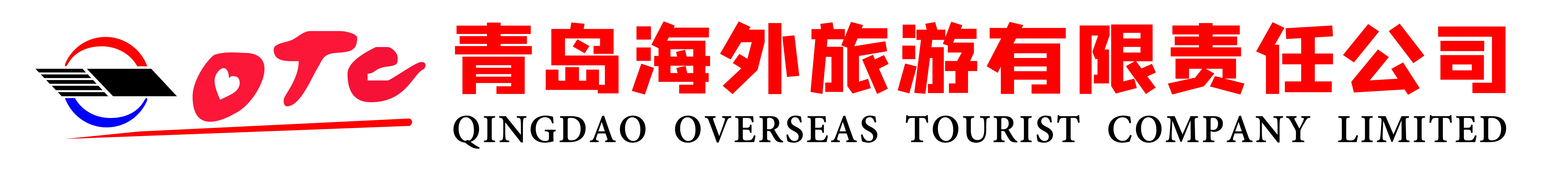 日本东京白川乡大阪京都5晚6天跟团游行程单周游日本 鼎级和风 北陆童话 白川乡 全日空直飞行程安排费用说明其他说明产品编号hctsqd-rb1703125872Wk出发地青岛市目的地京都-东京-奈良行程天数6去程交通飞机返程交通飞机参考航班无无无无无产品亮点全日空三飞 一价全含,不走回头路 省去舟车劳顿,网评5钻酒店 升级特色日式温泉,★隐世而立美到极致的梦境山谷 世外桃源 不得不去童话村白川乡,怀石料理 飞禅和牛料理 长脚蟹自助 温泉料理全日空三飞 一价全含,不走回头路 省去舟车劳顿,网评5钻酒店 升级特色日式温泉,★隐世而立美到极致的梦境山谷 世外桃源 不得不去童话村白川乡,怀石料理 飞禅和牛料理 长脚蟹自助 温泉料理全日空三飞 一价全含,不走回头路 省去舟车劳顿,网评5钻酒店 升级特色日式温泉,★隐世而立美到极致的梦境山谷 世外桃源 不得不去童话村白川乡,怀石料理 飞禅和牛料理 长脚蟹自助 温泉料理全日空三飞 一价全含,不走回头路 省去舟车劳顿,网评5钻酒店 升级特色日式温泉,★隐世而立美到极致的梦境山谷 世外桃源 不得不去童话村白川乡,怀石料理 飞禅和牛料理 长脚蟹自助 温泉料理全日空三飞 一价全含,不走回头路 省去舟车劳顿,网评5钻酒店 升级特色日式温泉,★隐世而立美到极致的梦境山谷 世外桃源 不得不去童话村白川乡,怀石料理 飞禅和牛料理 长脚蟹自助 温泉料理产品介绍地标美景：北陆童话世外桃源白川乡 红色千鸟居伏见稻荷大社 世界文化遗产清水寺 富士山最佳拍摄地新仓浅间神社 动漫二次元天堂秋叶原 东京香火最旺的寺庙浅草寺 东京银座 心斋桥 奥特莱斯地标美景：北陆童话世外桃源白川乡 红色千鸟居伏见稻荷大社 世界文化遗产清水寺 富士山最佳拍摄地新仓浅间神社 动漫二次元天堂秋叶原 东京香火最旺的寺庙浅草寺 东京银座 心斋桥 奥特莱斯地标美景：北陆童话世外桃源白川乡 红色千鸟居伏见稻荷大社 世界文化遗产清水寺 富士山最佳拍摄地新仓浅间神社 动漫二次元天堂秋叶原 东京香火最旺的寺庙浅草寺 东京银座 心斋桥 奥特莱斯地标美景：北陆童话世外桃源白川乡 红色千鸟居伏见稻荷大社 世界文化遗产清水寺 富士山最佳拍摄地新仓浅间神社 动漫二次元天堂秋叶原 东京香火最旺的寺庙浅草寺 东京银座 心斋桥 奥特莱斯地标美景：北陆童话世外桃源白川乡 红色千鸟居伏见稻荷大社 世界文化遗产清水寺 富士山最佳拍摄地新仓浅间神社 动漫二次元天堂秋叶原 东京香火最旺的寺庙浅草寺 东京银座 心斋桥 奥特莱斯D1D1行程详情青岛-东京羽田 NH950(1330-1735) 东京-大阪（具体航班以实际出票为准）乘坐全日空豪华航班直飞国际航班飞往日本东京。办理入国手续后，搭乘全日空航空国内线前往大阪机场，专人接机后入住酒店用餐早餐：X     午餐：X     晚餐：X   住宿神户喜来登酒店或关空星际之门酒店或同级D2D2行程详情大阪-京都【大阪城公园】（不登城）以历史名城大阪城为中心建造的公园。大阪城四周有护城河围绕，附近庭园秀丽，亭台楼阁，奇花异卉，充满诗情画意。每年春季樱花、秋季红叶，都令大阪城公园更添艳丽。【心斋桥】 心斋桥作为大阪最大的购物区，集中了大型百货店、百年老铺、个性商铺和面向平民的各种小店铺，从早到晚熙熙攘攘。大阪被称作日本的厨房，心斋桥可以说是大阪名符其实的的后厨房。在心斋桥能吃到日本各地的小吃，蟹道乐、箱寿司、章鱼烧……所谓“吃倒在大阪”，想必倒在这里的人居多。用餐早餐：酒店早餐     午餐：X     晚餐：团队餐   住宿喜来登旗下岐阜都酒店或同级D3D3行程详情关西-岐阜【高山阵屋古街】(约60分钟)被日本政府指定为「传统的建造物群保存地区1保留传统日式风格。古街有着飞的小京都!之称，朴素的老街两旁尽是日本江户时代风味的街屋宅第，屋檐下的清晰小水道更加点缀了这历史文化街区。沿路酒店、味噌店、杂货店、咖啡厅、餐厅、纪念品店等现代商店林立，但丝毫不损老街的历史风情。走在日本江户时代原色古味的建筑当中，幽雅静谧的气氛。展现了日本文化传统美，是高山地区最有人气的旅游景点。用餐早餐：酒店早餐     午餐：X     晚餐：团队餐   住宿温泉酒店D4D4行程详情岐阜-箱根【富士山五合目】，富士山日本第一高峰，是横跨静冈县和山梨县的休眠火山，主峰海拔3776米，被日本人民誉为 “圣岳” ，是日本民族的象征。由于富士山本身的魅力和在日本的地位，成功获选列入世界文遗産。乘车登上富士山五合目，感受日本第一圣山魅力。（如遇天气原因无法上山则改为富士山一合目+富士山资料馆，因富士山温差较大，建议携带长袖外套）。用餐早餐：√     午餐：√     晚餐：√   住宿富士山温泉酒店D5D5行程详情箱根-东京【浅草寺】浅草寺位于东京台东区，是日本现存的具有"江户风格"的民众游乐之地。浅草寺是东京都内最古老的寺庙寺院的大门叫"雷门"，正式名称是"风雷神门"，是日本的门脸、浅草的象征。穿越雷门，接触江户文化神髓。【秋叶原】秋叶原是世界上大的电器商业街区，沿街分布着大大小小几百家电器店，有各种新型的电脑、相机、电视机、手机、家用电器等，品种相当齐全。这里也是日本动漫文化的发祥地，遍地都是动画、漫画、电玩、手办商店，还有很多偶像系店铺、动漫咖啡馆、女仆咖啡馆等，常能看到Cosplay的少男少女，是御宅族和动漫迷的喜爱之地。【日本综合免税店】这里设有化妆品/保健品/海外适用的电器商品等一应俱全。客人亦可自由选购各种日本国民之健康流行食品，尽情挑选回国馈赠亲友。用餐早餐：酒店早餐     午餐：团队餐     晚餐：X   住宿幕张新大谷酒店或同级D6D6行程详情东京-青岛 NH949(0945-1230)早餐后，乘坐航班回国，结束愉快的旅程用餐早餐：酒店早餐     午餐：X     晚餐：X   住宿无费用包含全程机票经济舱（团队机票将统一出票，如遇政府或航空公司政策性调整燃油税费，在未出票的情况下将进行多退少补，敬请谅解。团队机票一经开出，不得更改、不得签转、不得退票）、机票税、日本团体旅游签证费、日本当地标准酒店双标间（以行程内表明住宿星级为准）、温泉酒店、一日三餐（以行程内标明为准，自由活动期间用餐请自理；如因自身原因放弃用餐，则餐费不退 ）、中文导游、专业领队、日本国内交通、行程内的景点门票、境外司机导游小费、旅游意外险。全程机票经济舱（团队机票将统一出票，如遇政府或航空公司政策性调整燃油税费，在未出票的情况下将进行多退少补，敬请谅解。团队机票一经开出，不得更改、不得签转、不得退票）、机票税、日本团体旅游签证费、日本当地标准酒店双标间（以行程内表明住宿星级为准）、温泉酒店、一日三餐（以行程内标明为准，自由活动期间用餐请自理；如因自身原因放弃用餐，则餐费不退 ）、中文导游、专业领队、日本国内交通、行程内的景点门票、境外司机导游小费、旅游意外险。全程机票经济舱（团队机票将统一出票，如遇政府或航空公司政策性调整燃油税费，在未出票的情况下将进行多退少补，敬请谅解。团队机票一经开出，不得更改、不得签转、不得退票）、机票税、日本团体旅游签证费、日本当地标准酒店双标间（以行程内表明住宿星级为准）、温泉酒店、一日三餐（以行程内标明为准，自由活动期间用餐请自理；如因自身原因放弃用餐，则餐费不退 ）、中文导游、专业领队、日本国内交通、行程内的景点门票、境外司机导游小费、旅游意外险。费用不包含护照工本费及其他个人消费、航空意外险（需在机场柜台购买）、单人床利用之单间差、其他特殊费用及交通延阻或不可抗力因素造成的额外费用。根据日本法律规定，导游和司机每天工作时间不得超过10小时（包括休息时间）。护照工本费及其他个人消费、航空意外险（需在机场柜台购买）、单人床利用之单间差、其他特殊费用及交通延阻或不可抗力因素造成的额外费用。根据日本法律规定，导游和司机每天工作时间不得超过10小时（包括休息时间）。护照工本费及其他个人消费、航空意外险（需在机场柜台购买）、单人床利用之单间差、其他特殊费用及交通延阻或不可抗力因素造成的额外费用。根据日本法律规定，导游和司机每天工作时间不得超过10小时（包括休息时间）。预订须知1、因航班调整或签证手续等原因，旅行社保留对出团线路、出团日期、变更的权力.温馨提示为保证旅游服务质量，旅游者与我社经过协商对本次旅游服务达成共同意愿，双方均自愿签署本补充协议： （此款内容均作为游客与旅行社旅游合同附件的重要内容，游客签订协议即为同意以下条款）签证信息1、有效期在半年以上的护照2、近三个月2张3.5mm*4.5mm白底彩色照片3、在职证明（公司抬头纸并加盖公司公章）4、营业执照副本复印件并加盖公司公章5、本人身份证复印件（反正面）6、全家户口本复印件（含户口本首页）7、退休者提供退休证、学生提供学生证复印件8、资产证明三选二（五万元存款证明、房产证复印件、行驶本复印件）9、个人资料表（须本人签名，我公司提供）